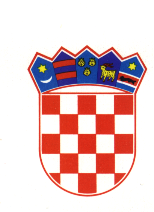 MINISTARSTVO REGIONALNOGA RAZVOJA I FONDOVA EUROPSKE UNIJEPROGRAM ULAGANJA U ZAJEDNICUVrednovanje  projektnih  prijedlogaNa dobivene bodove u postupku vrednovanja projektnih prijedloga, Povjerenstvo za odabir projekata, u skladu s vlastitom ocjenom i dodatnim informacijama kojima raspolaže u kolikoj mjeri projektni prijedlog doprinosi ostvarenju cilja Programa, procjenjuje kvalitetu projektnog prijedloga tako da svakom projektnom prijedlogu dodjeljuje dodatne bodove od 0 do 10.Projektni prijedlozi koji ostvare manje od 30 bodova, neće biti predloženi za dodjelu sufinanciranja.Odjeljak                               Sustav bodovanja                                       MAX 10 bodovaPodručje provedbe projekta sukladno indeksu (skupini) razvijenosti- 10 bodova dodjeljuje se projektnim prijedlozima koji se realiziraju na potpomognutim područjima (prva do četvrta skupina JLS-a prema indeksu razvijenosti);- 5 bodova dodjeljuje se projektnim prijedlozima koji se realiziraju na područjima pete i šeste skupine JLS-a prema indeksu razvijenosti.                                        MAX 20 bodova2.1. Važnost projekta s obzirom na ciljeve i prioritete javnog poziva-10 bodova dodjeljuje se projektnim prijedlozima koji se odnose na prihvatljive aktivnosti iz područja usluga u zajednici, odražavaju potrebe kolektivnih prioriteta, pridonose zadovoljenju vjerskih potreba šire zajednice, a koji se ne mogu financirati iz drugih dostupnih programa i financijskih instrumenata  (crkve i ostali objekti za javno djelovanje vjerskih zajednica);-5 bodova dodjeljuje se projektnim prijedlozima koji se odnose na prihvatljive aktivnosti iz područja usluga u zajednici, čija bi provedba pridonijela podizanju kvalitete usluga u kulturi, očuvanju tradicije i socijalnoj regeneraciji pojedinih područja, a koji se ne mogu u potpunosti financirati iz drugih dostupnih programa i financijskih instrumenata (muzeji, multimedijalne dvorane, knjižnice, kino dvorane);- 1 bod dodjeljuje se projektnim prijedlozima koji se odnose na prihvatljive aktivnosti iz područja usluga u zajednici, užeg su karaktera te koje je moguće financirati putem drugih postojećih nacionalnih programa čiji je cilj poticati održivi razvoj lokalne zajednice ulaganjem u socijalnu infrastrukturu ili putem ESI fondova (društveni domovi, centri okupljanja).2.2. Važnost projekta u očuvanju kulturne baštine- 10 bodova dodjeljuje se projektnim prijedlozima koji se odnose na prihvatljive aktivnosti na objektima koji su zaštićeno kulturno dobro                                         MAX 15 bodova3.1. Utjecaj na lokalnu zajednicu-  5 bodova se može dodijeliti projektnim prijedlozima čija će provedba imati izravan utjecaj na 50% i više lokalne zajednice ili na posebno ugrožene skupine (nacionalne manjine, stare i nemoćne, djecu)3.2. Utjecaj na širu zajednicu-  5 bodova se može dodijeliti projektnim prijedlozima čija će provedba imati utjecaj na širu zajednicu (stanovnike susjednih naselja, vjerski turizam i sl.)3.3. Nastavak i/ili završetak radova - 5 bodova se može dodijeliti  projektnim prijedlozima koji se odnose na nastavak i/ili završetak radova                                         MAX 15 bodova4. Financijska sposobnost- 15 bodova se može dodijeli projektnim prijedlozima ukoliko je podnositelj zahtjeva spreman sudjelovati u realizaciji  projekta  s više od 40 % vrijednosti projekta u razdoblju prihvatljivog trajanja projekta;- 10 bodova se može dodijeli projektnim prijedlozima  ukoliko je podnositelj zahtjeva spreman  sudjelovati u realizaciji  projekta  s više od 20% do 40 % vrijednosti projekta u razdoblju prihvatljivog trajanja projekta;- 5 bodova se može dodijeli projektnim prijedlozima ukoliko je podnositelj zahtjeva spreman sudjelovati u realizaciji projekta s  više od 10% do 20 % vrijednosti projekta.         UKUPNO                                    MAX 60 bodova